Chemische Reaktionen und EnzymeIn unserem Körper laufen sehr viele verschiedene chemische Reaktionen ab. Beschreib, was bei jedem Bild geschieht:Enzyme sind wie _______________________, sie sorgen dafür, dass diese chemischen Reaktionen ablaufen.Manche Enzyme brauchen noch ein zusätzliches Bauteil, damit sie ihre Arbeit verrichten können. So ein zusätzliches Bauteil ist oft ein Vitamin oder es lässt sich aus einem Vitamin herstellen.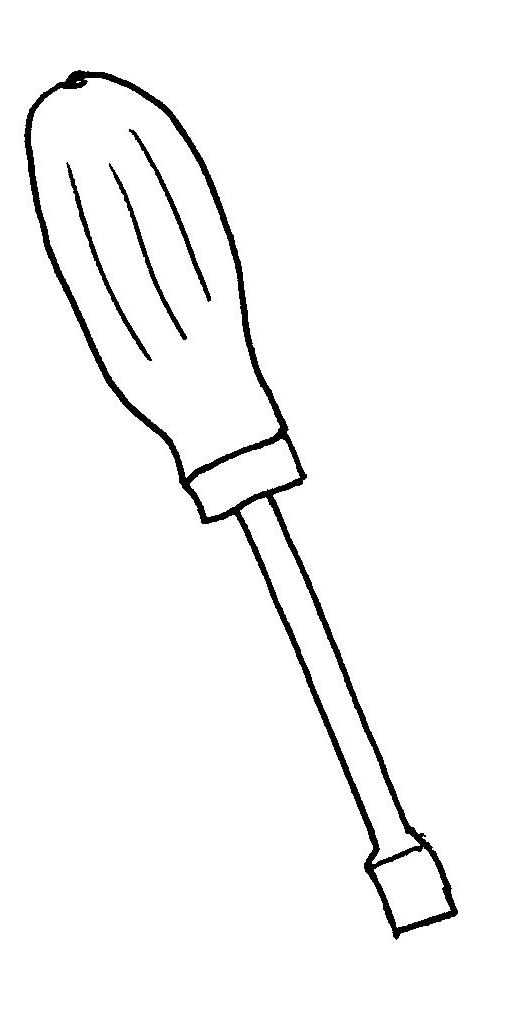 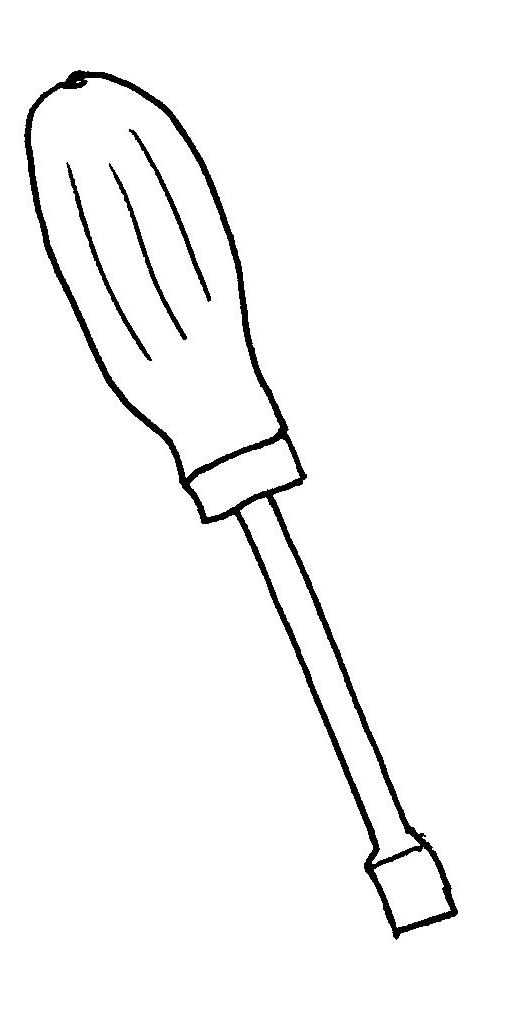 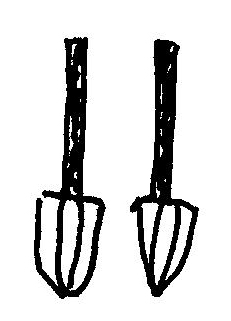 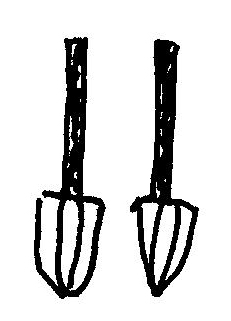 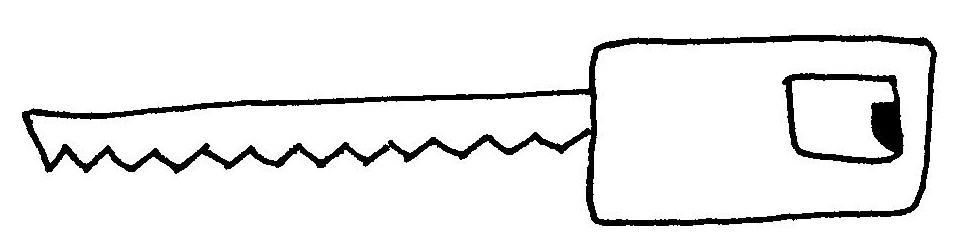 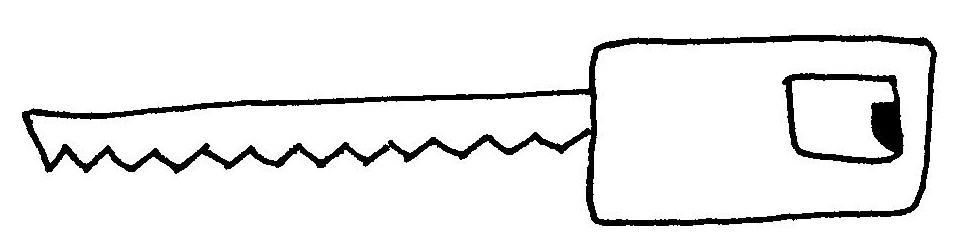 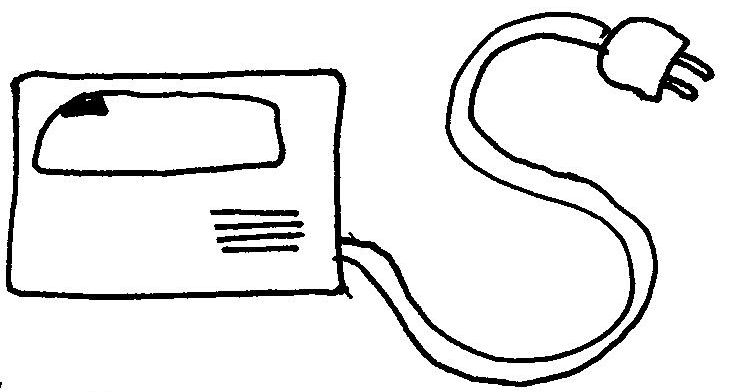 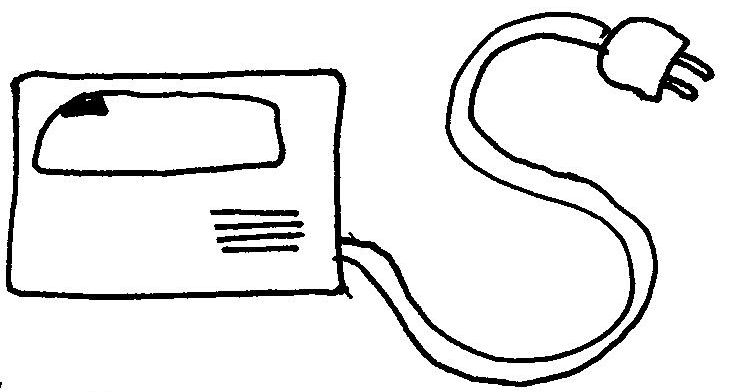 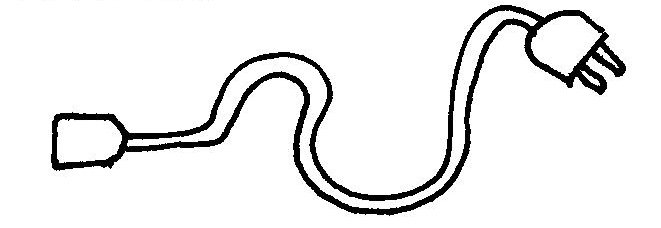 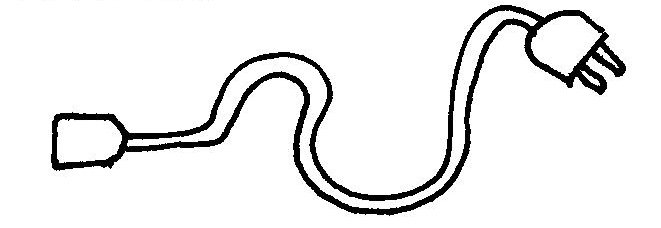 Welches Bild passt zum Begriff „Enzym“, welches zum Begriff „Vitamin“? Welche chemische Reaktion (A, B) passt zu welchem „Enzym“?_________________________________________________________________________________________________________________________________________________________________________________________________________________________________Chemische Reaktionen und EnzymeIn unserem Körper laufen sehr viele verschiedene chemische Reaktionen ab. Beschreibe, was bei jedem Bild geschieht:Enzyme sind wie _______________________, sie sorgen dafür, dass diese chemischen Reaktionen ablaufen.Manche Enzyme brauchen noch ein zusätzliches Bauteil, damit sie ihre Arbeit verrichten können. So ein zusätzliches Bauteil ist oft ein Vitamin oder es lässt sich aus einem Vitamin herstellen.Welches Bild passt zum Begriff „Enzym“, welches zum Begriff „Vitamin“? Welche chemische Reaktion passt zu welchem „Enzym“?_________________________________________________________________________________________________________________________________________________________________________________________________________________________________Hinweise für die Lehrkraft:Inhaltlich geht das Arbeitsblatt in der Unterstufe weit über den Durchschnitt hinaus, indem es auch Molekül-Aufbau durch den Enzyme (anabolischen Stoffwechsel) berücksichtigt.Das Arbeitsblatt dient dem Training der Kommunikations-Kompetenz: Die Schüler ...–	verbalisieren die gezeichneten Vorgänge A und B.–	ordnen anhand einer Textvorgabe den Modellen 1-5 Aufgaben und damit eine 	biochemische Kategorie zu.